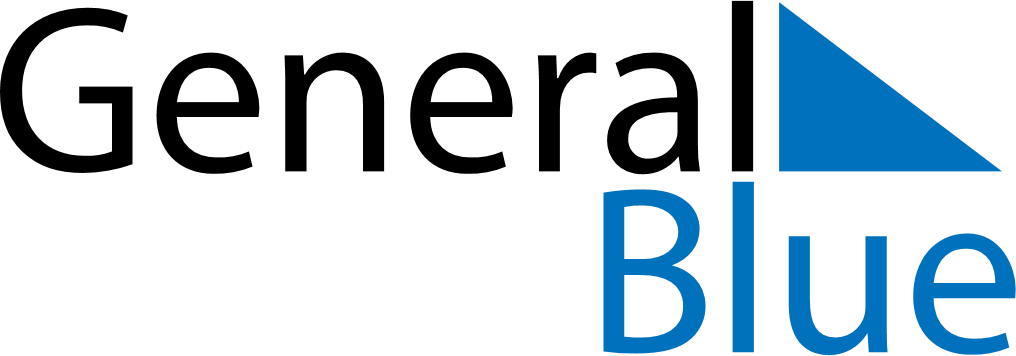 November 2020November 2020November 2020November 2020HaitiHaitiHaitiSundayMondayTuesdayWednesdayThursdayFridayFridaySaturday12345667All Saints’ DayAll Souls’ Day891011121313141516171819202021Battle of Vertières Day22232425262727282930